EnglishLinks for the suggested books: -	‘Superworm’ by Julia Donaldsonhttps://www.youtube.com/watch?v=7Jnk3XApKBg-	‘Mad about Minibeasts!’ by Giles Andreaehttps://www.youtube.com/watch?v=SW-7MgHEZOE-	‘What the ladybird heard’ by Julia Donaldson https://www.youtube.com/watch?v=Eu9mPX7DuLA-	‘Spinderella’ by Julia Donaldson https://www.youtube.com/watch?v=Qjgp3YiaKJw-	‘Twist and Hop, minibeast bop’, by Tony Mittonhttps://www.youtube.com/watch?v=IqmABzue00AMinibeasts nursery rhyme:Here is the BeehiveHere is the beehive,But where are the bees?Hidden away,Where nobody sees.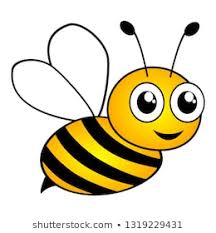 Look and you’ll see them,Come out of the hive. One, Two, Three, Four, Five.BUZZZZZZZZZZZZZZZ MathsMinibeasts themed counting songs:The Bees Goes Buzzinghttps://www.youtube.com/watch?v=bWUgZm_AE64Counting With Bugshttps://www.youtube.com/watch?v=F10LRMyMw5E&list=PL773dg5WAbfPXBpjLK2puuJMOt1DVJFzAThe Ants Go Marchinghttps://www.youtube.com/watch?v=Pjw2A3QU8Qg&list=PL45e_Hn__7SQ4VQZhX5RpmPdAi6bpElb9&index=8PEMinibeasts themed movement break:https://www.youtube.com/watch?v=hUbYq93cYdE&list=PLVKi6dgrGk9QJbIfW8VIfarxy02yrWGPC&index=2Cosmic Yoga, Enzo the Beehttps://www.youtube.com/watch?v=uyj5LooYWygMusicMinibeasts songs:Sing-a-long ‘If I Were A Mini Beast’https://www.youtube.com/watch?v=-eajwaH0_2cBug n’ Rollhttps://www.youtube.com/watch?v=oybEMWW23uUWiggly Woohttps://www.youtube.com/watch?v=vdWsez-CD5oCreepy Crawlies and Itchy Thingshttps://www.youtube.com/watch?v=wAjCCUoFAeIScienceMinibeast hunt activities: 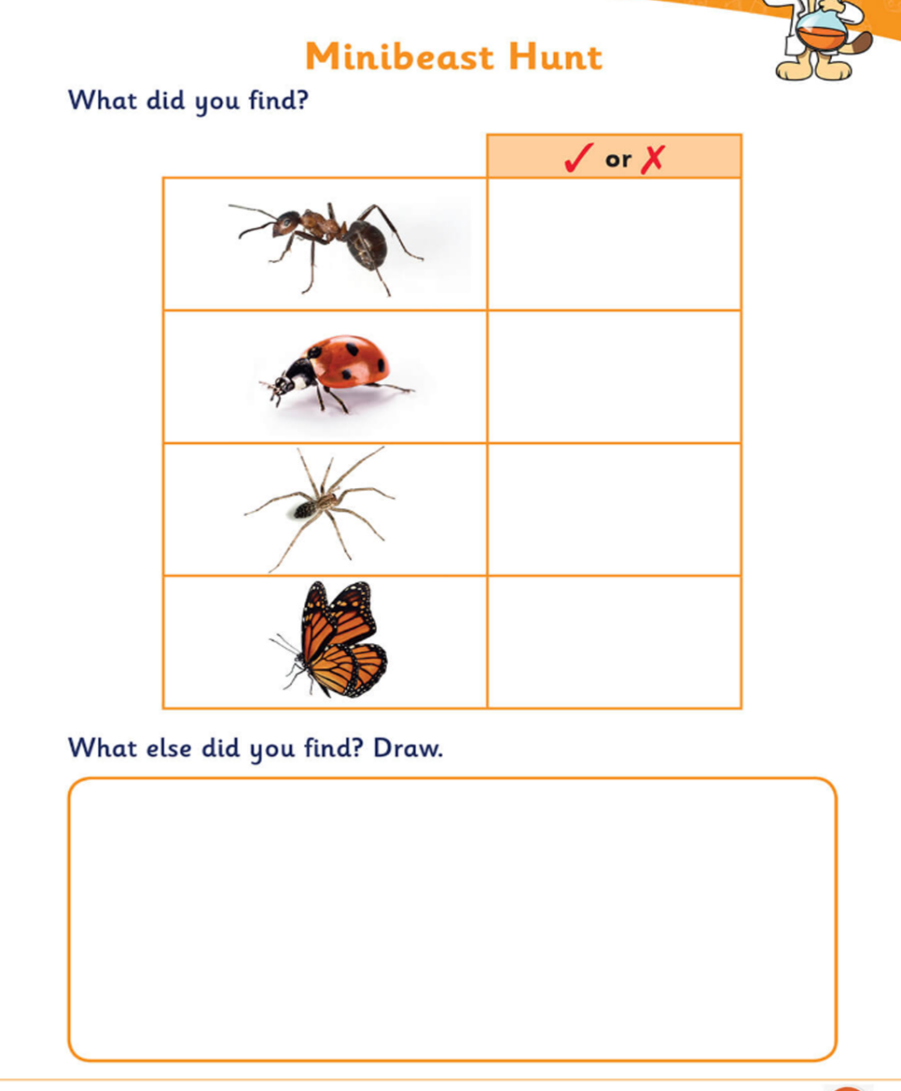 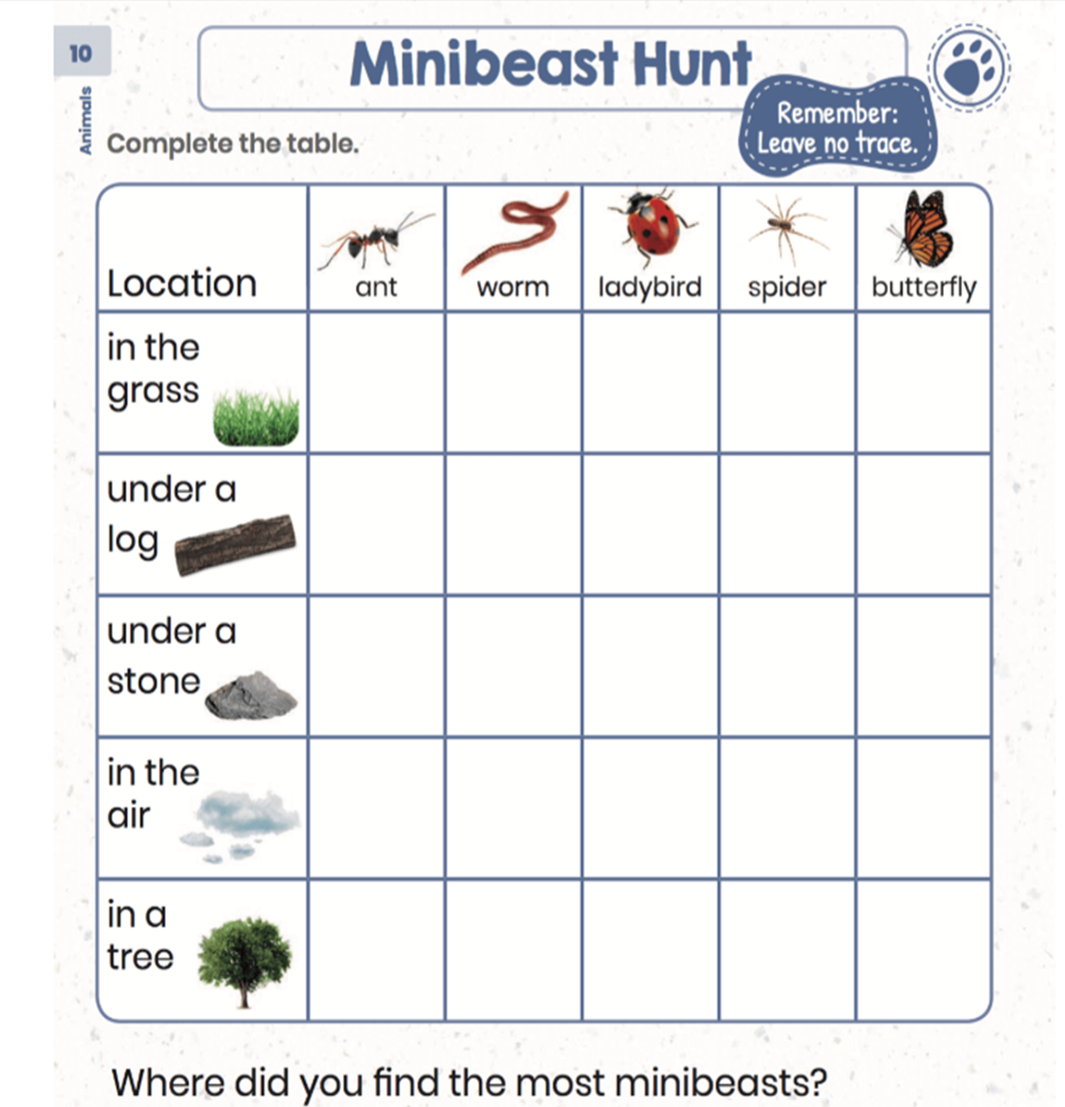 GeographyExplore a soil environment activity: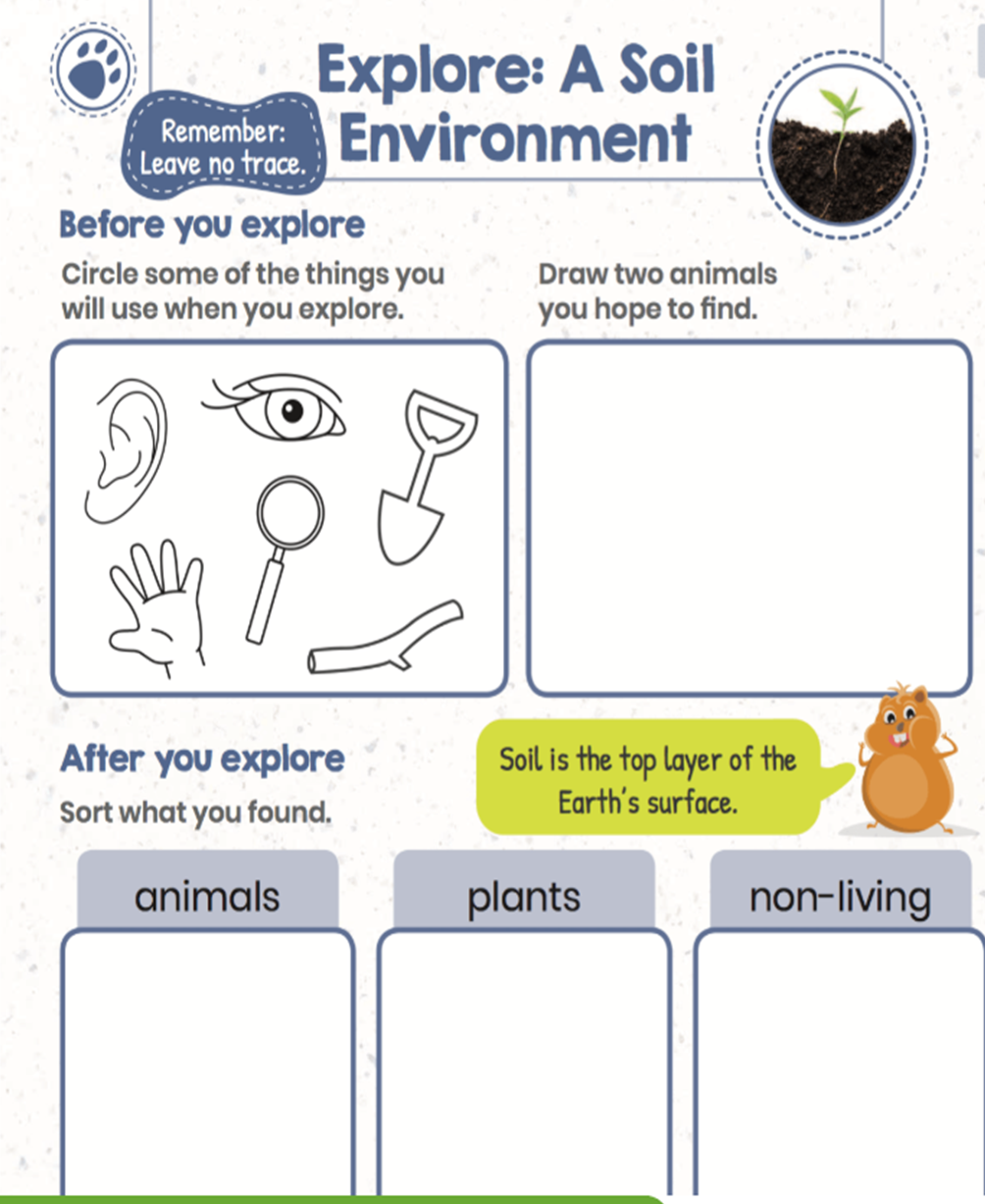 